Publicado en Madrid el 05/04/2021 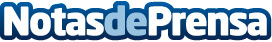 La Asociación Europea de Economía y Competitividad Concede El Premio Europeo a La Calidad Empresarial 2021La Asociación Europea de Economía y Competitividad celebró el pasado viernes 26 de marzo la solemne entrega de la I Edición del Premio Europeo a la Calidad Empresarial 2021, en el transcurso de una cena de gala en el Hotel Westin Palace de Madrid. 
El Premio Europeo a la Calidad Empresarial 2021, tuvo como destinatarios a una selección de extraordinarios profesionales de diferentes sectores laboralesDatos de contacto:Mario Andrade915415543Nota de prensa publicada en: https://www.notasdeprensa.es/nacho-jacob-analiza-la-imagen-de-nuestros-politicos-de-maxima-actualidad-0 Categorias: Internacional Nacional Madrid Baleares Emprendedores Premios http://www.notasdeprensa.es